Merve KESKİNOkul Öncesi Eğitim Öğretmeni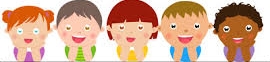 TOKİ KARDELEN ANAOKULU2023-2024 EĞİTİM ÖĞRETİM YILIMİNİK KALPLER SINIFI EYLÜL AYLIK BÜLTENTOKİ KARDELEN ANAOKULU2023-2024 EĞİTİM ÖĞRETİM YILIMİNİK KALPLER SINIFI EYLÜL AYLIK BÜLTEN